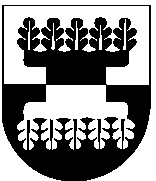 ŠILALĖS RAJONO SAVIVALDYBĖS ADMINISTRACIJOSDIREKTORIUS2018 m. vasario 27 d. Nr. DĮV-231ŠilalėVadovaudamasis Lietuvos Respublikos vietos savivaldos įstatymo 29 straipsnio 8 dalies 2 punktu ir 18 straipsnio 1 dalimi, Lietuvos Respublikos civilinės saugos įstatymo 14 straipsnio 10 ir 16 punktais, Civilinės saugos mokymo tvarkos aprašo, patvirtinto Lietuvos Respublikos Vyriausybės 2010 m. birželio 7 d. nutarimu Nr. 718 „Dėl Civilinės saugos mokymo tvarkos aprašo patvirtinimo“, 34 punktu:T v i r t i n u Šilalės rajono savivaldybės gyventojų civilinės saugos 2018 m. švietimo renginių grafiką (pridedama).P r i p a ž į s t u netekusiu galios Šilalės rajono savivaldybės administracijos direktoriaus 2017 m. vasario 2 d. įsakymą Nr. DĮV-244(5.1E) „Dėl Šilalės rajono savivaldybės gyventojų civilinės saugos 2017 m. švietimo renginių grafiko patvirtinimo“.P a v e d u paskelbti šį įsakymą Šilalės rajono savivaldybės interneto svetainėje www.silale.lt.Šis įsakymas gali būti skundžiamas Lietuvos Respublikos administracinių bylų teisenos įstatymo nustatyta tvarka.Direktorius					                Raimundas Vaitiekus				PATVIRTINTA				Šilalės rajono savivaldybės administracijos 				direktoriaus 2018 m. vasario 27 d.				įsakymu Nr. DĮV-231ŠILALĖS RAJONO SAVIVALDYBĖS GYVENTOJŲ CIVILINĖS SAUGOS 2018 M. ŠVIETIMO RENGINIŲ GRAFIKAS                                    _____________________________ĮSAKYMASDĖL ŠILALĖS RAJONO SAVIVALDYBĖS GYVENTOJŲ CIVILINĖS SAUGOS 2018 M. ŠVIETIMO RENGINIŲ GRAFIKO PATVIRTINIMOEil.Nr.Renginio pavadinimasVykdymo laikasVykdytojaiGyventojų švietimas civilinės saugos klausimais (Savivaldybės svetainės www.silale.lt skilties „Civilinė sauga“ atnaujinimas)NuolatosTeisės ir viešosios tvarkos skyriaus vyr. specialistas, atsakingas už civilinę saugąInformacijos apie privalomų autonominių dūmų signalizatorių įdiegimo gyvenamuosiuose namuose pateikimas. Savivaldybės svetainėje www.silale.ltSausio mėn.Teisės ir viešosios tvarkos skyriaus vyr. specialistas, atsakingas už civilinę saugąLedo varveklių keliami pavojai. Straipsnis Savivaldybės svetainėje www.silale.lt Vasario – kovo mėn.Teisės ir viešosios tvarkos skyriaus vyr. specialistas, atsakingas už civilinę saugąŠilalės rajono savivaldybės administracijos darbuotojų civilinės saugos mokymas Kovo mėn.Teisės ir viešosios tvarkos skyriaus vyr. specialistas, atsakingas už civilinę saugąGaisrai gamtoje, kilimo priežastys, atsakomybė. Straipsnis Savivaldybės svetainėje www.silale.ltBalandžio – rugpjūčio mėn.Teisės ir viešosios tvarkos skyriaus vyr. specialistas, atsakingas už civilinę saugąInformacijos apie galimas ekstremaliąsias situacijas gyventojams skelbimas ir rekomendacijų, kaip elgtis ekstremaliųjų situacijų atvejais, teikimas (Savivaldybės svetainėje ir platinant lankstinukus)Gegužės mėn.Teisės ir viešosios tvarkos skyriaus vyr. specialistas, atsakingas už civilinę saugąMiškų gaisrų, žolės deginimo keliami pavojai ir jų padariniai, likvidavimas. Informacija Savivaldybės svetainėje www.silale.ltBirželio mėn.Teisės ir viešosios tvarkos skyriaus vyr. specialistas, atsakingas už civilinę saugąSavivaldybės žemdirbių konsultavimas priešgaisrinės saugos klausimais Birželio mėn.Teisės ir viešosios tvarkos skyriaus vyr. specialistas, atsakingas už civilinę saugąVėjai, audros, uraganai.Informacija Savivaldybės svetainėjewww.silale.ltLiepos - rugpjūčio mėn.Teisės ir viešosios tvarkos skyriaus vyr. specialistas, atsakingas už civilinę saugąPasirengimas šaltajam metų periodui. Informacija Savivaldybės svetainėjewww.silale.ltLapkričio mėn.Teisės ir viešosios tvarkos skyriaus vyr. specialistas, atsakingas už civilinę saugąPavojai ant ledo.Informacija Savivaldybės svetainėje  www.silale.ltGruodžio mėn.Teisės ir viešosios tvarkos skyriaus vyr. specialistas, atsakingas už civilinę saugą